|GUIA N° 3 CON PRIORIZACIÓN CURRICULAR ( desde el 18 al 31 de agosto)UNIDAD 1: La persona, una realidad corporal y espiritualOAA 6: Interesarse por exponer ideas, opiniones y propuestas diferentes desde la fe evitando respuestas fáciles o moralizantes respecto de los problemas de la vida humana.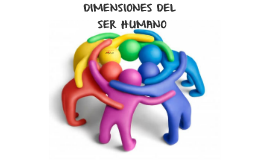 
Actividad 1 Lean las siguientes explicaciones sobre las dimensiones de la persona humana.“ Podemos entender las dimensiones del ser humano como el conjunto de potencialidades fundamentales con las cuales se articula el desarrollo integral de una persona.”1.-  La dimensión espiritual hace referencia a la experiencia interior más profunda de la persona, que la conduce a dotar de sentido y propósito a las propias acciones y existencia, sean cuales sean las condiciones externas, lo que significa aprender cómo encontrar disfrute en la experiencia cotidiana; a contar con un sistema de valores y con el compromiso de aplicarlos; a centrarse en algo que va más allá de uno mismo, esto es, a trascender; al uso del propio potencial creativo; a la contemplación de la vida y a aprovecharla de acuerdo con las propias aspiraciones y convicciones y las del grupo al que se pertenece. Incluye realizar las prácticas asociadas a la fe, la creencia o los valores morales que se profesan.2.-.  La ética  Enuncia principios universales que determinan si un acto humano consciente y libre ha sido bueno o malo. La ética se relaciona con la responsabilidad social de nuestras acciones y con la honestidad de nuestro comportamiento ante las instituciones3.-  La dimensión moral humana se refiere a los valores personales y sociales que dirigen nuestro comportamiento. En la adolescencia, a diferencia de la infancia, ya es posible establecer un juicio personal respecto de las distintas situaciones de la vida y actuar en consecuencia.4.-  La dimensión afectiva: Dimensión referida al sentir y al vincularse. Es considerada como el conjunto de posibilidades del ser humano para relacionarse consigo mismo, con los demás y con el entorno, con base en el afecto, que es la energía y motor del desarrollo humano.5.-  La dimensión intelectual Los conocimientos y alcances logrados por el intelecto se deben a la superación personal por querer aprender y lograr mucho más en la vida, existen además características que son importantes tales como, físicas: presentación personal, salud, simpatía; intelectuales: iniciativa, imaginación,6.-  La dimensión física es la base corporal de la existencia; que incluye los cuidados necesarios para mantener nuestro cuerpo en buenas condiciones y disfrutar de salud y bienestar físico.Actividad 2 Ahora completen la siguiente tabla.¡TE EXTRAÑO MUCHO¡ Por favor apenas termines la guía envíala al WhatsApp 933366563 o al correo verito_pismante@msn.comDIMENSIONACCION PERSONAL QUE LA EXPRESAACCION PARA DESARROLLARLAEspiritualÉticaMoralAfectivaIntelectualArtísticoFísicoEVALUARE LA GUIA DESARROLLADA COMPLETAMENTE